ПОСТАНОВЛЕНИЕ № 5-177-2402/202401 марта 2024 г. 						                                г. Пыть-ЯхМировой судья судебного участка № 2 Пыть-Яхского судебного района Ханты-Мансийского автономного округа-Югры Клочков Андрей Александрович, рассмотрев по адресу: ХМАО-Югра,  г. Пыть-Ях, 2 мкр., д. 4, дело об административном правонарушении в отношенииШарифова Алишера Рахимжоновича, ---, за совершение административного правонарушения, предусмотренного ч. 4 ст. 20.25 КоАП РФ.УСТАНОВИЛ:Гр-н Шарифов А.Р. постановлением мирового судьи судебного участка № 2 Пыть-Яхского судебного района Ханты-Мансийского автономного округа-Югры от --- признан виновным в совершении административного правонарушения, предусмотренного ч. 1 ст. 5.35.1 КоАП РФ с назначением наказания в виде 20 часов обязательных работ. Постановление вступило в законную силу ---, с целью его исполнения --- возбуждено исполнительное производство, с соответствующим постановлением Шарифов А.Р. ознакомлен ---. --- Шарифову А.Р. вручено постановление о направлении лица, которому назначено административное наказание в виде обязательных работ, к месту отбытия наказания. Согласно данному постановлению Шарифов А.Р. в срок не позднее --- обязан приступить к отбытию наказания в виде обязательных работ в ---. --- Шарифову А.Р. вручена копия повторного постановления о направлении лица, которому назначено наказание в виде обязательных работ, для исполнения данного наказания в --- . Согласно данному постановлению Шарифов А.Р. обязан был приступить к исполнению наказания не позднее ---  При этом Шарифов А.Р., проживая по адресу ---, без уважительных причин к обязательным работам не приступил, с --- в ---, а также с --- обязательные работы не отбывал. Таким образом, Шарифов А.Р. совершил административное правонарушение, предусмотренное ч. 4 ст. 20.25 КоАП РФ - уклонение от отбывания обязательных работ	В судебном заседании Шарифов А.Р. подтвердил, что со дня вынесения постановления по делу об административном правонарушении обязательные работы не отбывал, заявил что начал их отбывать после составления рассматриваемого протокола. Причину неотбывания обязательных работ объяснил необходимостью ухода за малолетним ребенком. Показал, что супруга, с которым имеет данного ребенка, находится в отпуске по уходу за ним (ребенком) по месту основной работы, при этом супруга выходит на иную работу, а он (Шарифов А.Р.) вынужден находиться дома для того, чтобы следить за ребенком. 	При составлении рассматриваемого протокола (описание события изложенного в нем события правонарушения аналогично приведенному выше) Шарифов А.Р. неисполнение наказания в виде обязательных работ не оспаривал, дал пояснения «сидел с ребенком дома». 	Назначение Шарифову А.Р. наказания в виде обязательных работ подтверждено представленной копией постановления по делу об административном правонарушении. Невыход Шарифова А.Р. для отбывания наказания в указанный выше период, направление его в указанный период на обязательные работы, подтверждается исследованными материалами дела – копией постановления о возбуждения исполнительного производства, постановлениями о направлении к месту отбытия наказания, уведомлениями из организаций, в которые был направлен Шарифов А.Р., о невыходе его на обязательные работы. Данный факт не оспаривается Шарифовым А.Р. Оснований, освобождающих Шарифова А.Р. от отбывания наказания в виде обязательных работ, не установлено. Заявленные им причины нарушения не подтверждены и не относятся к уважительным. По поясению Шарифова А.Р., для ухода за ребенком его супругой были созданы условия – супруга отправлена в отпуск по уходу за ребенком. Шарифов А.Р. в трудовых отношениях с кем-либо не состоял, вплоть до составления протокола о невозможности исполнения наказания не заявлял, оснований для его освобождения от отбывания наказания вплоть до составления протокола (либо об уменьшении их продолжительности в течении каждой недели) не имелось, в течении недели Шарифов А.Р. имел возможность исполнять обязательные работы, хотя бы с минимальной их продолжительностью (доказательств осуществления супругой Шарифова А.Р. непрерывной трудовой деятельности в течении каждой недели Шарифовым А.Р. не представлено, о наличии таких доказательств не заявлено). По мнению мирового судьи, невыход Шарифова А.Р. на обязательные работы не связан с уважительными причинами, вызван исключительно с его нежеланием отбывать назначенное наказание. Таким образом, Шарифов А.Р., неоднократно не выходя на обязательные работы, неоднократно вплоть до --- отказывался от выполнения обязательных работ без уважительных причин 	На основании изложенного, мировой судья считает виновным гр-на Шарифова А.Р. в совершении административного правонарушения, предусмотренного ч. 4 ст. 20.25 КоАП РФ.При назначении административного наказания мировой судья учитывает характер совершенного административного правонарушения, личность виновного, его имущественное положение, обстоятельства, смягчающие административную ответственность, и обстоятельства, отягчающие административную ответственность.	К обстоятельствам, смягчающим административную ответственность, мировой судья относит наличие у Шарифова А.Р. малолетнего ребенка. Обстоятельств, отягчающих административную ответственность, мировой судья не усматривает.  	С учетом вышеизложенного, личности правонарушителя, мировой судья считает необходимым назначить наказание в виде административного штрафа. Обстоятельства дела, материальное положение правонарушителя (в том числе наличие у Шарифова А.Р. обязанности по уплате алиментов на содержание ребенка), характер и причины совершения правонарушения, мировой судья относит к исключительным обстоятельствам, позволяющим на основании ч. 2.2. ст. 4.1 КоАП РФ  назначить наказание в виде административного штрафа в размере менее минимального размера административного штрафа, предусмотренного ч. 4 ст. 20.25 КоАП РФ.             На основании изложенного, руководствуясь ст. ст. 3.5, ч. 2.2. ст. 4.1, ч. 4 ст. 20.25 Кодекса об административных правонарушениях, мировой судья					ПОСТАНОВИЛ:Гражданина Шарифова Алишера Рахимжоновича признать виновным в совершении административного правонарушения, предусмотренного ч. 4 ст. 20.25 КоАП РФ, и назначить ему наказание в виде административного штрафа в сумме 75000 (семьдесят пять тысяч) рублей.Штраф подлежит перечислению на счет: 	Разъяснить лицу, привлекаемому к административной ответственности, что в соответствии с ч. 1 ст. 32.2 КоАП РФ, административный штраф должен быть уплачен лицом, привлеченным к административной ответственности, не позднее шестидесяти дней со дня вступления постановления о назначении наказания в законную силу, либо со дня истечения срока отсрочки или рассрочки, предусмотренных ст. 31.5 КоАП РФ.В соответствии с ч. 1, 2 ст. 31.5 КоАП РФ, при наличии обстоятельств, вследствие которых исполнение постановления о назначении административного наказания в виде административного ареста, лишения специального права, принудительного выдворения за пределы Российской Федерации иностранного гражданина или лица без гражданства или в виде административного штрафа невозможно в установленные сроки, судья, орган, должностное лицо, вынесшие постановление, могут отсрочить исполнение постановления на срок до одного месяца. С учетом материального положения лица, привлеченного к административной ответственности, уплата административного штрафа может быть рассрочена судьей, органом, должностным лицом, вынесшими постановление, на срок до трех месяцев.	При отсутствии документа, свидетельствующего об уплате административного штрафа, и информации об уплате административного штрафа в Государственной информационной системе о государственных и муниципальных платежах, по истечении срока, указанного в части 1 ст. 32.2 КоАП РФ, судья вынесший постановление, направляют в течение десяти суток постановление о наложении административного штрафа с отметкой о его неуплате судебному приставу-исполнителю для исполнения в порядке, предусмотренном федеральным законодательством. 	В соответствии с ч. 4 ст. 4.1 КоАП РФ, назначение наказания по настоящему постановлению не освобождает от исполнения наказания в виде обязательных работ.Постановление может быть обжаловано и опротестовано в течение десяти суток со дня вручения или получения копии постановления в Пыть-Яхский городской суд Ханты-Мансийского автономного округа-Югры.Постановление объявлено 01.03.2024, мотивированное постановление изготовлено 01.03.2024. 	Мировой судья							Клочков А.А. Квитанция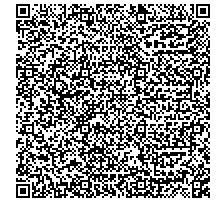 Форма №ПД-4С условиями приема указанной в платежном документе суммы, в т. ч. с суммой, взимаемой платы за услуги банка ознакомлен и согласенКассирФорма №ПД-4С условиями приема указанной в платежном документе суммы, в т. ч. с суммой, взимаемой платы за услуги банка ознакомлен и согласен